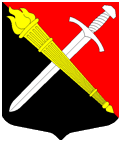 АДМИНИСТРАЦИЯМуниципальное образование Тельмановское сельское поселение Тосненского района Ленинградской областиП О С Т А Н О В Л Е Н И Е«12» мая 2020 г.                                                                                                 №78Об утверждении состава попечительского (наблюдательного) совета по вопросам похоронного делаВ соответствии с Федеральным законом от 12.01.1996 № 8-ФЗ «О погребении и похоронном деле», Федеральным законом от 06.10.2003 № 131-ФЗ «Об общих принципах организации местного самоуправления в Российской Федерации», администрация муниципального образования Тельмановское сельское поселение Тосненского района Ленинградской областиПОСТАНОВЛЯЕТ:1. Утвердить состав попечительского (наблюдательного) совета по вопросам похоронного дела согласно приложению.2. Контроль за исполнением постановления возложить на заместителя главы администрации Тельмановского сельского поселения Тосненского района Ленинградской области А.В. Лапшина.4. Настоящее постановление вступает в силу после его опубликования (обнародования) на официальном сайте администрации Тельмановского сельского поселения Тосненского района Ленинградской области.Глава администрации                          		           	     С.А.ПриходькоПриложение 1К постановлению администрациимуниципального образованияТельмановское сельское поселение  От12.05.2020 №78Составпопечительского (наблюдательного) совета по вопросам похоронного дела при администрации муниципального образования Тельмановское сельское поселение Тосненского района Ленинградской области1.Председатель советаЗаместитель главы администрации муниципального образования Тельмановское сельское поселение Тосненского района Ленинградской области2.Заместитель председателяНачальник отдела экономики, ЖКХ и жилищной политики3.Секретарь советаГлавный специалист приемной администрации4.Член советаНачальник юридического сектора5.Член советаНачальник отдела УМИ, градостроительства и землеустройства6.Член советаДепутат совета депутатов муниципального образования Тельмановское сельское поселение Тосненского района Ленинградской области (по согласованию)7.Член советаДепутат совета депутатов муниципального образования Тельмановское сельское поселение Тосненского района Ленинградской области (по согласованию)